KAIST 학부 총학생회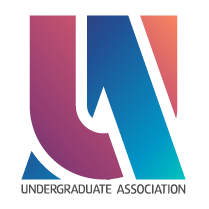 2022.12.20제 출 문학부 총학생회장 귀하:본 계획서를 학생복지위원회의 23년도 1분기 사업계획서로 제출합니다.2022년 12월 20일1. 사업 개요2. 사업 추진 목적학생복지위원회는 KAIST 학우들의 복지를 증진하기 위해 다양한 사업을 진행하고 있음. 이러한 사업이 학우들에게 효과적으로 전달되기 위해서는 사업을 진행하는 학생복지위원회의 노력 이외에도 사업의 수혜자인 KAIST 학우들의 피드백이 필요함. 설문조사 사업은 각 사업의 준비와 진행에 대해 학우들의 다양한 의견을 수렴하고, 학우들의 목소리를 바탕으로 학우들이 더욱 필요로 하는 복지와 더욱 편리하게 이용할 수 있는 복지를 제공할 수 있는 정보를 수집하고자 함.3. 사업 계획1) 사업 수혜 대상자학생복지위원회 사업을 이용하고 피드백을 전달하여 학생복지위원회 사업 개선에 기여하는 KAIST 학우들.2) 세부 사업 내용학기말 설문조사는 학생복지위원회 매 학기 말에 한 학기 동안 진행한 사업의 피드백을 수렴하기 위한 전통적 창구로, 사업별 통합 설문조사와 병행하여 진행함. 따라서 학우들이 학기말 설문조사를 통해 자신들의 목소리를 학생복지위원회에 전달할 수 있다는 인식을 해치지 않으면서 사업별 통합 설문조사를 실시하여 각 사업을 이용한 시점에 간편하게 피드백을 전달할 수 있도록 하고자 함.4. 사업 예상 타임라인5. 사업 예산1. 국서/TF 구조1) 국서/TF명(1) 활동 요약(2) 국서/TF원 명단(3) 사업명2) 국서/TF명(1) 활동 요약(2) 국서/TF원 명단(3) 사업명2. 조직도학생복지위원회23년도 1분기 사업계획서기구명학생복지위원회직위/이름위원장/천다호서명담당자기구장서명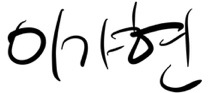 Ⅰ. 사업 개요사업번호사업명사업기간담당자1설문조사2022.01.01-2022.01.31정인혁Ⅱ. 사업별 계획1설문조사1) 사업 방식비대면 비실시간2) 사업 준비 기간2023.01.01-2023.01.083) 사업 일시2023.01.01-2023.01.314) 사업 예산설문조사 홍보 이벤트 상품 9만원5) 담당부서/담당자사무국/정인혁사무국/김준태날짜내용비고2023.01.01~2023.01.02학생복지위원회 학기말 설문조사 수집 마무리2023.01.02~2023.01.31학기말 설문조사 분석 및 공유 이벤트 상품 지급담당소항목출처세부항목코드전년도 동분기 결산당해년도 예산비율비고사무국사업 홍보 및 관리자치사업 홍보 이벤트 상품B1₩100,000₩90,00090.00%설문조사 사업 홍보 이벤트 상품사무국사업 홍보 및 관리계계계₩100,000₩90,00090.0%₩100,000Ⅲ. 학부∙학과 학생회 운영계획1위원 명단이름학번직책근거 규정천다호20210634위원장정인혁20210592부위원장김재호20210141복지국장송제리20210325복지국원윤민준20210415복지국원고지민20220027복지국원김정빈20220158복지국원김지명20220176복지국원전재환20220601복지국원홍준형20220754복지국원김나은20210059사무국장국지호20210034사무국원김준태20220171사무국원변다현20220334사무국원한종국20220731사무국원이현석20210533문화국장임준영20210554문화국원최서강20210643문화국원문홍윤20220234문화국원박재환20220277문화국원이은준20220517문화국원한지인20220733문화국원2운영위원회 운영계획3집행위원회 운영계획